USŁUGIGEODE2YJNE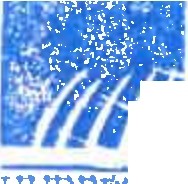 G E O ul. Rzemieślnicza 3•.	11GLOB	NIP 797 173 88 06••	Regon 1473S8503HUBE T SKRZECZV Sl<J	tt:1, 603 340 839"'-WW,P,,,QIAb,'11l bi l!Qglob,imBiałobrzegi, 29.07.2022r.Starosta Grójecki Ul. J. Piłsudskiego 59 05-600 Grój eeProszę o zamieszczenie na stronach internetowych Biuletynu Informacji Publicznej oraz na tablicy ogłoszeń  Starostwa  Powiatowego  przez  okres 7 dni załączonej  informacji o planowanych czynnościach ustalenia przebiegu granic _działek ewidencyjnych i/lub wyznaczenia punktów granicznych i/lub wznowienia znaków granicznych.Powyższe wynika z § 32 ust. 7 Rozporządzenia Ministra Rozwoju Regionalnego i Budownictwa z dnia 29.03.2001r. w sprawie ewidencji gruntów i budynków (Dz. U. 2021 poz. 1390 z późn. zm.).Zawiadomienie dotyczy czynności ustalenia przebiegu granic i/lub wyznaczenia punktów granicznych i/lub wznowienia znaków granicznych działek ewidencyjnych położonych przy granicy pomiędzy powiatem białobrzeskim, a powiatem grójeckim położonych w obrębach Goszczyn, Józefów, Zbrosza Duża gmina Goszczyn, Jasieniec, a planowany termin wywieszenia to okres od 01.08.2022r. do 08.08.2022r.Proszę o informację zwrotną dotyczącą okresu wywieszenia załączonych zawiadomień.Załączniki:Zawiadomienie -właściciele działek sąsiednich położonych w obrębie Goszczyn.Zawiadomienie - właściciele działek sąsiednich położonych w obrębie Józefów.Zawiadomienie - właściciele działek sąsiednich położonych w obrębie Zbrosza Duża.GEODETAinż. Hubuµr.PRAWNIONYf'ikrzeczyński'nr 19782GEOGLOBUsługi Geodezyjne Hubert Skrzeczyński ul. Rzemieślnicza 3, 26-800 Białobrzegitel. 603 340 839Zgłoszono w Powiatowym Ośrodku Dokumentacji Geodezyjnej i Kartograficznej w Białobrzegach pod nr.: GK.272.3.2022:1Zawiadomienieo czynnościach ustalenia przebiegu granic działek ewidencyjnych, wyznaczenia punktów granicznych, wznowienia znaków granicznych, przyjęcia przebiegu granic nieruchomościDziałając na podstawie§ 31-33 rozporządzenia MRRiB w sprawie ewidencji gruntów i budynków z dnia 29.03.2001r. (tj. Dz. U. 2021 poz.1390 z późn. zm.)., art.39 ust.5 i 3 ustawy Prawo Geodezyjne i Kartograficzne z dnia 17 maja 1989r. (t.j. Dz. U. 2021 poz. 1990 z późn. zm.) oraz§ 6 ust. 4 rozporządzenia Rady Ministrów z dnia 7 grudnia 2004r. w sprawiesposobu i trybu dokonywania podziałów nieruchomości (Dz. U. 2004 Nr 268, poz. 2663)zawiadamia sięwłaścicieli  działek wskazanych  w załączniku  (dotyczy  obrębu  ewidencyjnego  Zbrosza  Duża,  gm. Jasieniec),  że w dniu  23.09.2021r. i godzinach wymienionych poniżej przy granicy pomiędzy  powiatem  białobrzeskim,  a  powiatem  grójeckim  zostaną  przeprowadzone w/w czynności dla nieruchomości położonych przy granicy powiatów, oznaczonych w ewidencji gruntów i budynków w sposób następujący:W związku z powyższym, jako zainteresowanych, zapraszam do wzięcia udziału w opisanych czynnościach.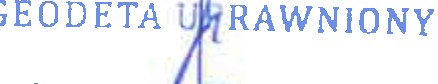 inż. Hube	rzeczyńskiupr. G · 1r 19782( podpis geodety )POUCZENIEIstnieje konieczność posiadania przy sobie dokumentu umożliwiającego ustalenie tożsamości osoby biorącej udział w w/w czynnościach .Udział w w/w czynnościach leży w interesie osoby zawiadamianej jednak nie usprawiedliwione nie wzięcie udziału w w/w czynnościach nie będzie stanowić pneszkody do ich pneprowadzenia .W imieniu osoby nieobecnej może występować odpowiednio upoważniony ma piśmie pełnomocnik posiadający oryginał pełnomocnictwa .Zawiadamiana osoba proszona jest o przybycie w wyznaczonym terminie z wszelkimi dokumentami, jakie mogą być potnebne przy określaniu granic ich gruntówG EO GLOBUsługi Geodezyjne Hubert Skrzeczyński ul. Rzemieślnicza 3, 26-800 Białobrzegitel. 603 340 839Zgłoszono w Powiatowym Ośrodku Dokumentacji Geodezyjnej i Kartograficznej w Białobrzegach pod m.: GK.272.3.2022:1Zawiadomienieo czynnościach ustalenia przebiegu granic działek ewidencyjnych, wyznaczenia punktów granicznych, wznowienia znaków granicznych, przyjęcia przebiegu granic nieruchomościDziałając na podstawie § 31-33 rozporządzenia MRRiB w sprawie ewidencji gruntów i budynków z dnia 29.03.200lr.  (t.j. Dz. U. 2021 poz. 1390 z późn. zm.)., art.39 ust.5 i 3 ustawy Prawo Geodezyjne i Kartograficzne z dnia 17 maja 1989r.(t.j. Dz. U. 2021 poz. 1990 z późn. zm.) oraz§ 6 ust. 4 rozporządzenia Rady Ministrów z dnia 7 grudnia 2004r. w sprawie sposobu i trybu dokonywania podziałów nieruchomości (Dz. U. 2004 Nr 268, poz. 2663)zawiadamia sięwłaścicieli działek wskazanych w załączniku (dotyczy obrębu ewidencyjnego Józefów, gm. Goszczyn), że w dniu 08.09.2022r, 13.09.2022r i godzinach wymienionych poniżej przy granicy pomiędzy powiatem białobrzeskim, a powiatem grójeckim zostaną przeprowadzonew/w czynności dla nieruchomości położonych przy granicy powiatów, oznaczonych w ewidencji gruntów i budynków w sposób następujący:W związku z powyższym, jako zainteresowanych, zapraszam do wzięcia udziału w opisanych czynnościachGEODETA	PRAWNION':inż. Hu  e Skrzeczyński nr 197!:l2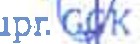 ( podpis geodety )POUCZENIEIstniejekonieczność posiadania przy sobie dokumentu umożliwiającego ustalenie tożsamości osoby biorącej udział w w/w czynnościach .Udział w w/w czynnościach leży w interesie osoby zawiadamianej jednak nie usprawiedliwione nie wzięcie udziału w w/w czynnościach nie będzie stanowić przeszkody do ich przeprowadzenia .W imieniu osoby nieobecnej może występować odpowiednio upoważniony ma piśmie pełnomocnik posiadający oryginał pełnomocnictwa .Zawiadamiana osoba proszona jest o przybycie w wyznaczonym terminie z wszelkimi dokumentami , jakie mogą być potrzebne przy określaniu granic ich gruntówGEOGLOBUsługi Geodezyjne Hubert Skrzeczyński ul. Rzemieślnicza 3, 26-800 Białobrzegitel. 603 340 839Zgłoszono w Powiatowym Ośrodku Dokumentacji Geodezyjnej i Kartograficznej w Białobrzegach pod nr.: GK.272.3.2022:1Zawiadomienieo czynnościach ustalenia przebiegu granic działek ewidencyjnych, wyznaczenia punktów granicznych, wznowienia znaków granicznych, przyjęcia przebiegu granic nieruchomościDziałając na podstawie§ 31-33 rozporządzenia MRRiB w sprawie ewidencji gruntów i budynków  z dnia 29.03.200lr.   (t.j. Dz. U. 2021 poz. 1390 z póżn. zm.)., art.39 ust.5 i 3 ustawy Prawo Geodezyjne i Kartograficzne z dnia 17 maja 1989r.(t.j. Dz. U. 2021 poz. 1990 z póżn. zm.) oraz§ 6 ust. 4 rozporządzenia Rady Ministrów z dnia 7 grudnia 2004r. w sprawie sposobu i trybu dokonywania podziałów nieruchomości (Dz. U. 2004 Nr 268, poz. 2663)zawiadamia sięwłaścicieli działek wskazanych w załączniku (dotyczy obrębu ewidencyjnego Goszczyn, gm. Goszczyn), że w dniu 06.09.2022r, 08.09.2022r i godzinach wymienionych poniżej przy granicy pomiędzy powiatem białobrzeskim, a powiatem grójeckim zostaną przeprowadzone w/w czynności dla nieruchomości położonych przy granicy powiatów, oznaczonych w ewidencji gruntów i budynków w sposób następujący:jYPRAWNION yiskneczyńsk....n.r..1.9..7.8..2.....( podpis geodety)POUCZENIEIstnieje konieczność posiadania przy sobie dokumentu umożliwiającego ustalenie tożsamości osoby biorącej udział w w/w czynnościachUdział w w/w czynnościach leży w interesie osoby zawiadamianej jednak nie usprawiedliwione nie wzięcie udziału w w/w czynnościach nie będzie stanowić przeszkody do ich przeprowadzenia .W imieniu osoby nieobecnej może występować odpowiednio upoważniony ma piśmie pełnomocnik posiadający oryginał pełnomocnictwa .Zawiadamiana osoba proszona jest o przybycie w wyznaczonym terminie z wszelkimi dokumentami , jakie mogą być potrzebne przy określaniu granic ich gruntów .Numer działkiObrębNumer KWWłaściciel / władającyDataGodzina92/1ZBROSZA DUŻABRAKANDRZEJ ŁUGOWSKI13.09.202213:30Numer działkiObrębNumer KWWłaściciel / władającyDataGodzina186JOZEFOWBRAKDARIUSZ ZYGMUNT KOT08.09.202213:30188/1JOZEFOWRAIG/00027190/7SYLWESTER DZIK.OŁOWSKI13.09.20229:00188/1JÓZEFÓWRAlG/00027190/7MARIANNA DZIK.OŁOWSKA13.09.20229:00190JÓZEFÓWRAI G/00034861/4MARIUSZ FELIKS BIŃKIEWICZ13.09.20229:30190JÓZEFÓWRAIG/00034861/4KATARZYNA DOROTA BIŃKIEIWCZ13.09.20229:30191JÓZEFÓWBRAKIRENEUSZ ANTONI BINKIEWICZ13.09.20229:30178JÓZEFÓWRAI G/00046293/8JOANNA MARIA WITKOWSKA13.09.202210:00156/2JÓZEFÓWRAl G/00092488/9MIROSLAW ANTONI MOKOSA13.09.202210:00156/2JOZEFOWRAl G/00092488/9MAŁGORZATA MOKOSA13.09.202210:00160JOZEFÓWRAlG/00057417/4KRZYSZTOF MAROSZEK13.09.202210:30161JOZEFOWRAlG/00034648/5ROBERT SYLWESTER MRUK13.09.202210:30162JOZEFÓWRAI G/00051058/7MACIEJ JAN MOKOSA13.09.202210:30165,166,167JOZEFOWBRAKTOMASZ LUGOWSKI13.09.202211:00165,166,167JÓZEFÓWBRAKMALGORZATALUGOWSKA13.09.202211:00169JOZEFOWBRAKMARCIN OLSZEWSKI13.09.202211:00173JÓZEFÓWBRAKANDRZEJ JOZEF KWIATKOWSKI13.09.202212:00